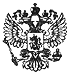 Федеральный закон от 18 марта 2020 г. N 60-ФЗ "О внесении изменений в статьи 2 и 31.4 Федерального закона "О некоммерческих организациях"     Принят Государственной Думой 5 марта 2020 года     Одобрен Советом Федерации 11 марта 2020 года     Статья 1     Внести в Федеральный закон от 12 января 1996 года N 7-ФЗ "Онекоммерческих организациях" (Собрание законодательства РоссийскойФедерации, 1996, N 3, ст. 145; 2006, N 3, ст. 282; 2007, N 49, ст. 6061;2009, N 23, ст. 2762; 2010, N 15, ст. 1736; 2012, N 30, ст. 4172; 2015,N 48, ст. 6724; 2016, N 23, ст. 3303; N 27, ст. 4220; 2017, N 47,ст. 6846) следующие изменения:     1) пункт 2.2 статьи 2 изложить в следующей редакции:     "2.2. Под некоммерческой организацией - исполнителем общественнополезных услуг понимается социально ориентированная некоммерческаяорганизация, которая не выполняет функции иностранного агента, не имеетзадолженностей по налогам и сборам, иным предусмотреннымзаконодательством Российской Федерации обязательным платежам исоответствует одному из следующих требований:     1) оказание на протяжении не менее чем одного года общественнополезных услуг надлежащего качества;     2) надлежащая реализация проектов, предусматривающих осуществлениедеятельности по одному или нескольким приоритетным направлениям в сфереоказания общественно полезных услуг с использованием грантов ПрезидентаРоссийской Федерации, предоставляемых на развитие гражданского общества(далее - проекты по оказанию общественно полезных услуг).";     2) в пункте 2.1 статьи 31.4:     а) после слов "социально ориентированной некоммерческойорганизацией" дополнить словами ", предусмотренной подпунктом 1 пункта2.2 статьи 2 настоящего Федерального закона,";     б) дополнить абзацем следующего содержания:     "Оценка результатов реализации социально ориентированнойнекоммерческой организацией, предусмотренной подпунктом 2 пункта 2.2статьи 2 настоящего Федерального закона, проектов по оказанию общественнополезных услуг осуществляется организацией, уполномоченной напредоставление грантов Президента Российской Федерации на развитиегражданского общества.".     Статья 2     Настоящий Федеральный закон вступает в силу по истечении ставосьмидесяти дней после дня его официального опубликования.Президент Российской Федерации                                  В. ПутинМосква, Кремль18 марта 2020 годаN 60-ФЗ

ГАРАНТ.РУ: http://www.garant.ru/hotlaw/federal/1332587/#ixzz6HWRCN546

